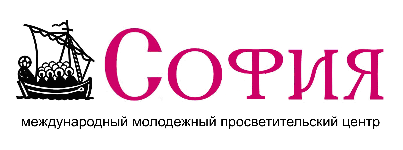 г. Москва, ул. Тверская, д. 6/1, стр. 6Подворье Саввино-Сторожевского монастырятел.: 743-96-56, тел./факс: 692-47-57www.pravoslavietour.ruСтоимость 8 дней –900$Стоимость включает: Проживание в гостиницах категории 4* (двухместное размещение)	Переезды на комфортабельном автобусе (по программе)	Русскоговорящий православный дипломированный гид - сопровождающий	Питание: завтраки и  ужиныДатаПрограмма поездкиРазмещение11 ноября1 деньСредаСбор группы в 9:00 в аэропорту Домодедово у стойки регистрации №1.Встреча с гидом в аэропорту Бэн – Гурион с табличкой: «СВЯТЫНИ ПРАВОСЛАВИЯ».Лидда. Храм вмч. Георгия Победоносца.Яффо. Древняя Иоппия. «Яффский сад». Русский храм во имя св. ап. Петра . Часовня с гробницей прав. Тавифы.Вифлеем12 ноября2 деньЧетверг07:00 завтрак, выезд из отеля.Гора Фавор. Греческий православный монастырь. Храм Преображения Господня.Назарет. Церковь Благовещания и храм Архангела Гавриила при источнике Девы Марии. Кана Галилейская. Церковь Первого Чудотворения Спасителя на брачном пиру.Табха. Бухта апостола Петра (место чудесного улова). Плавание на корабле.Гора Блаженств. Свободное время на Галилейском море.Храм Марии Магдалины. Источники. Участок РДМ в Магдале.Вифлеем13 ноября3 деньПятницаИерихон – Гора Сорокодневнего Искушения. Древо Закхея.Монастырь св. Герасима Иорданского Река Иордан – омовение в священных водах.Вифания – греческая православная церковь на месте дома Марфы и Марии. Гробница святого праведного Лазаря Четверодневного. Монастырь Креста.Вифлеем14 ноября4 деньСубботаЭйн-Карем. Источник св. Иоанна Крестителя. Град Иудин. Горненский Русский женский монастырь в Иерусалиме. Храм «Величит душа Моя Господа».Елеон – место Вознесения Господня. Русский Спасо-Вознесенский монастырь. Место обретения главы Иоанна Предтечи. Виффагия.17:00 Всенощная в Троицком Соборе РДМ или в Горнем или на Елеоне.00:00 – Ночная Литургия у Гроба Господня. Возвращение в отель около 4-х ч.Вифлеем15 ноября5 деньВоскресениеВифезда. «Овчая купель», в одном из притворов которой Спаситель исцелил расслабленного. Церковь Рождества Пресвятой Богородицы.Крестный путь (Виа Долороса, Дорога Скорби). Александровское подворье. Храм Воскресения. Голгофа. Камень Помазания. Гроб Господень.Вифлеем16 ноября6 деньПонедельникГефсимания. Гробница Божией Матери. Гефсиманский грот. Маслины - ровесницы Иисуса Христа в Гефсиманском саду. Камень Моления о Чаше. Монастырь св. Марии Магдалины. Поклонение мощам прмцц. вел. кн. Елисаветы и ин. Варвары.Силоамская купель – место помазания на царство Иудейских царей, место исцеления Иисусом слепорожденного.Гора Сион.  Храм Успения Пресвятой Богородицы. Гробница царя Давида. Горница Тайной Вечери. Тоннель Хасмонеев.Вифлеем17 ноября7 деньВторникЛитургия в храме Рождества Христова.Вифлеем. Храм Рождества Христова. Вифлеемское поле. Церковь Пастушков. Пещера  убиенных младенцев. Пещера св. блаж. Иеронима. Храм свт. Николая в Бейт Джале.Лавра Саввы Освященного – единственная обитель в Пустыне Святаго Града, которая хранит древний иноческий устав, завещанный основателем, Лавра Феодосия Великого. Хеврон. Мамврийский дуб. Участок РДМ.Вифлеем18 ноября8 деньСредаМонастырь Георгия Хозевита.Фаранская Лавра. Первая Лавра Палестины. Русский православный монастырь Харитона Исповедника. Переезд в Тель-Авив. Старый Яффо. Дом Симона Кожевника.Свободное время на побережье Средиземного моря.Перелет19 ноября9 деньТрансфер в аэропорт. Вылет в Москву в 05:50. 